           Πρόσθεση και Αφαίρεση διψήφιων αριθμών μέχρι το 100                                 Βρίσκω το άθροισμα των πιο κάτω πράξεων με τον πιο εύκολο τρόπο.                                                                                                                                                 Δείχνω πως εργάστηκαπ.χ. 19 + 25 = √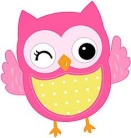        17 + 13 = √                                                   20 + 25 = 45 – 1 = 44 (10 + 10) +  (7 + 3) = 301) 34 + 19 =2) 25 + 27 =3) 32 + 28 =4) 59 + 16 = 5) 29 + 28 = 6) 59 + 16 = 7) 34 + 46 = 8) 41 + 49 = 